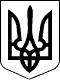 УКРАЇНАЧЕЧЕЛЬНИЦЬКА РАЙОННА РАДАВІННИЦЬКОЇ ОБЛАСТІПРОТОКОЛ  № 22пленарного засідання  22-ї  сесії районної ради 7 скликання14 грудня 2018 року                                                                          смт Чечельник                        Всього обрано депутатів  –  26Присутніх на сесії             –  18Присутні: депутат Вінницької обласної Ради Каленич П.Є., голова, заступники голови, начальники управлінь та відділів райдержадміністрації, сільські та селищний голови, керівники підприємств, установ, організацій району, голови районних осередків політичних партій, громадських організацій, представники засобів масової інформації.  Відкриває   пленарне   засідання 22  сесії   районної   ради 7 скликання П’яніщук С.В., голова районної ради.Шановні присутні!Пропоную вшанувати загиблих на Сході України хвилиною мовчання.( хвилина мовчання)	За результатами реєстрації на  пленарне  засідання  22  сесії районної ради  7 скликання прибуло 18 депутатів із 26 загального складу ради.  Відповідно до частини 12 статті 46 Закону України «Про місцеве самоврядування в Україні» сесія повноважна  розпочати роботу.   Пленарне засідання 22 сесії Чечельницької районної ради 7 скликання оголошується відкритим.(Звучить Гімн України)Шановні депутати та запрошені!Дозвольте коротко поінформувати вас  про діяльність районної ради та заходи, які відбулись в районі в міжсесійний період.9 листопада працівники закладів культури району, аматорські колективи, учасники художньої самодіяльності відзначили  Всеукраїнський  день працівників культури та майстрів народного мистецтва.	15 листопада з нагоди Дня працівників сільського господарства вшановували кращих трудівників галузі.	21 листопада відзначено День Гідності та Свободи.21 листопада виїзний прийом громадян в районній раді та Ольгопільській сільській раді здійснював заступник голови Вінницької обласної Ради Ігор Хміль.14 та 21 листопада проводилися наради-семінари з сільськими та селищним головами.23 листопада відбувся захід із вшанування пам’яті жертв голодоморів.	6 грудня приймали вітання з Днем Збройних Сил військовослужбовці, воїни-захисники, ветерани війни та Збройних Сил.	3 грудня у Міжнародний день людей з обмеженими можливостями до акції милосердя долучились працівники соціальних служб, підприємств, установ, організацій району.	7 грудня відбулись урочисті заходи з нагоди Дня місцевого самоврядування. Ряд керівників територіальних громад, працівників, депутатів районної, селищної та сільських рад були відзначені грамотами та грошовими винагородами.	Також 7 грудня відбулось спільне засідання президії та постійних комісій районної ради, на якому обговорено запропоновані питання та сформовано порядок денний 22 сесії.	Більш детально про те, що відбувалося в районі, ви всі були поінформовані через офіційні сайти районної ради та РДА, районну газету та місцеве радіомовлення.	За  пропозицією головуючого  обрано   секретаріат  22 сесії  районної ради 7 скликання в кількості двох депутатів:Буренко Сергій Григорович, депутат від Радикальної Партії Олега Ляшка;Маслюк Іван Степанович, депутат від політичної партії ВО «Батьківщина».Лічильна комісія обрана на 1 сесії.Шановні депутати та запрошені!Пропозиції щодо порядку денного сьогоднішнього пленарного засідання погоджені на спільному засіданні президії та постійних комісій районної ради і роздані вам на руки.	Пропонується до розгляду 27 питань і 28-ме  - «Різне»	- Чи будуть зміни і доповнення?	- Хто за такий порядок денний, прошу голосувати.	- Хто проти? Утримався? 	- Рішення приймається одноголосно.          Порядок денний пленарного засідання 22 сесії районної ради 7 скликання прийнятий  в цілому.Голосували:   «За» – 18.  Рішення прийнято.ПОРЯДОК ДЕННИЙ	1. Про Програму економічного і соціального розвитку Чечельницького району на 2019 рік	2. Про внесення змін до районної  Програми реалізації Конвенції  ООН про права дитини на 2018-2019 роки	3. Про внесення змін до районної комплексної Програми  соціального захисту інвалідів, ветеранів війни та праці, пенсіонерів та незахищених верств населення Чечельницького району на 2018-2022 роки	4. Про внесення змін до районної цільової соціальної комплексної Програми підтримки сім’ї, молоді, демографічного розвитку, попередження торгівлі  людьми,запобіганню насильства в сім’ї та забезпечення рівних прав і можливостей жінок та чоловіків  на 2017–2020 роки5. Про внесення змін до Єдиної комплексної  правоохоронної Програми Чечельницького району на період до 2019 року	6. Про внесення змін до районної  Програми підтримки комунального некомерційного підприємства «Чечельницький центр первинної медико-санітарної допомоги» Чечельницької районної ради Вінницької області на 2018-2022 роки7. Про внесення змін до Програми поліпшення медичного обслуговування населення Чечельницького району на 2017-2020 роки	8. Про продовження терміну дії  районної  Програми забезпечення  виконання Чечельницькою районною державною адміністрацією повноважень,  делегованих Чечельницькою районною радою	9. Про продовження терміну дії  комплексної Програми ремонту та утримання автомобільних доріг загального користування державного та місцевого значення Чечельницького району	10. Про Програму розвитку малого та середнього підприємництва Чечельницького району на 2019–2020 роки	11. Про Програму організації  харчування учнів закладів загальної  середньої освіти Чечельницького району на 2019 рік	12. Про Програму підтримки фізичних осіб, що надають соціальні послуги громадянам Чечельницького району на 2019 рік	13. Про Програму сприяння функціонуванню Центру надання адміністративних послуг у Чечельницькому районі на 2019 рік	14. Про районну Програму фінансової підтримки комунального некомерційного підприємства «Чечельницька  центральна районна лікарня» Чечельницької районної ради Вінницької області на 2019-2021 роки	15. Про районну Програму відпочинку та оздоровлення дітей і молоді на         2019-2023 роки	16. Про затвердження договорів про передачу видатків і міжбюджетних трансфертів із сільських  та селищного бюджетів до районного бюджету	17. Про внесення змін до рішення 17  сесії районної  ради 7 скликання від             15 грудня 2017 року № 341 «Про районний  бюджет на 2018 рік»	18. Про затвердження договорів про передачу видатків і міжбюджетних трансфертів із сільських  та селищного бюджетів до районного бюджету на 2019 рік19. Про районний бюджет на 2019  рік	20. Про оплату праці голови та заступника голови  Чечельницької районної ради	21. Про затвердження розпоряджень голови  Чечельницької районної ради 	22. Про переукладення контракту з Гарник Л.Г., директором територіального центру соціального обслуговування (надання соціальних послуг) Чечельницького району23. Про зняття з контролю рішень Чечельницької районної ради	24. Про план роботи Чечельницької районної ради 7 скликання на 2019 рік	25. Про затвердження технічної документації з нормативної грошової оцінки земельної ділянки сільськогосподарського призначення державної власності, що надається для ведення товарного сільськогосподарського виробництва шляхом продажу права оренди через аукціон на території   Поповогребельської сільської ради Чечельницького району Вінницької області	26. Про затвердження технічної документації з нормативної грошової оцінки земельної ділянки державної власності сільськогосподарського призначення, що надається в оренду ТОВ «СВП «АГРО-ІНВЕСТ»	27. Про затвердження технічної документації з нормативної грошової оцінки земельної ділянки державної власності сільськогосподарського призначення, що надається в оренду гр. Сташенку С.І.	28. РізнеСЛУХАЛИ 1:Про Програму економічного і соціального розвитку Чечельницького району на 2019 рікІНФОРМУЄ:Скоцеляс М.І., начальник відділу міжнародного співробітництва та регіонального розвитку  райдержадміністраціїВИСТУПИЛИ:  Каленич П.Є.,  депутат  Вінницької обласної  Ради,  який зауважив, що у проекті Програми економічного і соціального розвитку Чечельницького району на 2019 рік не відображено питання підготовки кадрів робітничих професій, в першу чергу механізаторів, у територіально відокремленому підрозділі  Комаргородського ВПУ, розташованому в с.Ольгопіль.Пустовий С.М., голова райдержадміністрації, який повідомив, що цей навчальний заклад згідно з діючим законодавством не підпорядковується райдержадміністрації. Разом з тим, дане питання слід відобразити в Програмі, шляхом внесення відповідних змін та доповненьВИРІШИЛИ:Рішення «Про Програму економічного і соціального розвитку Чечельницького району на 2019 рік» прийняти (додається).Голосували: за основу: «за»-18, «проти»-0, «утрималися»-0             зміни і доповнення: «за»-18, «проти»-0, «утрималися»-0в цілому:   «за»-18, «проти»-0, «утрималися»-0СЛУХАЛИ 2:Про внесення змін до районної  Програми реалізації Конвенції  ООН про права дитини на 2018-2019 рокиІНФОРМУЄ:Воліковська Н.В., завідувач сектору опіки та піклування служби у справах дітей райдержадміністраціїВИРІШИЛИ:Рішення «Про внесення змін до районної  Програми реалізації Конвенції  ООН про права дитини на 2018-2019 роки» прийняти (додається).Голосували: за основу:  «за»-18, «проти»-0, «утрималися»-0             зміни і доповнення: відсутні 		   в цілому:  «за»-18, «проти»-0, «утрималися»-0СЛУХАЛИ 3:Про внесення змін до районної комплексної Програми  соціального захисту інвалідів, ветеранів війни та праці, пенсіонерів та незахищених верств населення Чечельницького району на 2018-2022 рокиІНФОРМУЄ:Мартинюк С.М., начальник  управління праці та соціального захисту населення райдержадміністраціїВИРІШИЛИ:Рішення «Про внесення змін до районної комплексної Програми  соціального захисту інвалідів, ветеранів війни та праці, пенсіонерів та незахищених верств населення Чечельницького району на 2018-2022 роки» прийняти (додається).Голосували: за основу:  «за»-18, «проти»-0, «утрималися»-0 	  зміни і доповнення: відсутні                     в цілому:  «за»-18, «проти»-0, «утрималися»-0СЛУХАЛИ 4:Про внесення змін до районної цільової соціальної комплексної Програми підтримки сім’ї, молоді, демографічного розвитку, попередження торгівлі  людьми,запобіганню насильства в сім’ї та забезпечення рівних прав і можливостей жінок та чоловіків  на 2017–2020 рокиІНФОРМУЄ:Мартинюк С.М., начальник  управління праці та соціального захисту населення райдержадміністраціїВИРІШИЛИ:Рішення  «Про внесення змін до районної цільової соціальної комплексної Програми підтримки сім’ї, молоді, демографічного розвитку, попередження торгівлі  людьми,запобіганню насильства в сім’ї та забезпечення рівних прав і можливостей жінок та чоловіків  на 2017–2020 роки» прийняти (додається).Голосували: за основу:  «за»-18, «проти»-0, «утрималися»-0            зміни і доповнення: відсутні 		  в цілому:  «за»-18, «проти»-0, «утрималися»-0СЛУХАЛИ 5:Про внесення змін до Єдиної комплексної  правоохоронної Програми Чечельницького району на період до 2019 рокуІНФОРМУЄ:П’яніщук С.В., голова районної радиВИРІШИЛИ:Рішення «Про внесення змін до Єдиної комплексної  правоохоронної  Програми Чечельницького району на період до 2019 року»  прийняти (додається).Голосували:  за основу:  «за»-18, «проти»-0, «утрималися»-0            зміни і доповнення: відсутні 		   в цілому:  «за»-18, «проти»-0, «утрималися»-0СЛУХАЛИ 6:  Про внесення змін до районної  Програми підтримки комунального некомерційного підприємства «Чечельницький центр первинної медико-санітарної допомоги» Чечельницької районної ради Вінницької області на         2018-2022 рокиНФОРМУЄ: Коваль В.А., головний лікар КНП «Чечельницький  ЦПМСД»ВИСТУПИЛИ:  Каленич П.Є., депутат Вінницької обласної Ради, який наголосив, що відношення до первинної медицини заслуговує більшої уваги. В Програмі економічного і соціального розвитку району на наступний рік  передбачено кошти на реконструкцію, ремонт приміщень медичних закладів, проте керівництво Центру первинної медико-санітарної допомоги має більше працювати в цьому напрямку.  АФ « Ольгопіль» взяла зобов’язання зробити капітальний ремонт приміщення амбулаторії загальної практики сімейної медицини в с.Ольгопіль. Зроблено опалення, проводиться ремонт приміщення для «швидкої» допомоги.Пустовий С.М., голова райдержадміністрації, який звернув увагу, що питання медицини є спільними для усіх і депутатів районної ради також. Але якщо не вирішувати кадрові питання, не буде лікарів, то приміщення амбулаторій будуть пустими. 	Так, є чимало проблем, але є і певні досягнення. Ми в числі перших оформили всі передбачені медичною реформою документи, що дозволило збільшити зарплати лікарів. Маємо 11 тис. 566 підписаних декларацій.Кифоренко П.Є., Демівський сільський голова; Краєвський А.М., громадський активістВИРІШИЛИ:	Рішення «Про внесення змін до районної  Програми підтримки комунального некомерційного підприємства «Чечельницький центр первинної медико-санітарної допомоги» Чечельницької районної ради Вінницької області на 2018-2022 роки» прийняти (додається).Голосували:  за основу:  «за»-18, «проти»-0, «утрималися»-0             зміни і доповнення: відсутні 		   в цілому:  «за»-18, «проти»-0, «утрималися»-0СЛУХАЛИ 7:Про внесення змін до Програми поліпшення медичного обслуговування населення Чечельницького району на 2017-2020 рокиІНФОРМУЄ:Могила С.М., головний лікар КНП «Чечельницька ЦРЛ»ВИСТУПИЛИ:  П’яніщук  С.В. повідомив, що Могила С.М.  має  конфлікт інтересів і не буде брати участь в голосуванні, про що він  написав відповідну заяву згідно із затвердженим Порядком.ВИРІШИЛИ:Рішення «Про внесення змін до Програми поліпшення медичного обслуговування населення Чечельницького району на 2017-2020 роки» прийняти (додається).Голосували:  за основу:  «за»-17, «проти»-0, «утрималися»-0, не голосували-1             зміни і доповнення: відсутні 		   в цілому:  «за»-17, «проти»-0, «утрималися»-0, не голосували-1 СЛУХАЛИ 8:Про продовження терміну дії  районної  Програми забезпечення  виконання Чечельницькою районною державною адміністрацією повноважень,  делегованих Чечельницькою районною радоюІНФОРМУЄ:Савчук В.В., перший заступник голови райдержадміністраціїВИРІШИЛИ:Рішення «Про продовження терміну дії  районної  Програми забезпечення  виконання Чечельницькою районною державною адміністрацією повноважень,  делегованих Чечельницькою районною радою» прийняти (додається).Голосували:  за основу:  «за»-18, «проти»-0, «утрималися»-0            зміни і доповнення: відсутні 		   в цілому:  «за»-18, «проти»-0, «утрималися»-0СЛУХАЛИ 9:Про продовження терміну дії  комплексної Програми ремонту та утримання автомобільних доріг загального користування державного та місцевого значення Чечельницького районуІНФОРМУЄ:Савчук В.В., перший заступник голови райдержадміністраціїВИРІШИЛИ:Рішення «Про продовження терміну дії  комплексної Програми ремонту та утримання автомобільних доріг загального користування державного та місцевого значення Чечельницького району» прийняти (додається).Голосували:  за основу:  «за»-18, «проти»-0, «утрималися»-0             зміни і доповнення: відсутні 		   в цілому:  «за»-18, «проти»-0, «утрималися»-0СЛУХАЛИ 10:Про Програму розвитку малого та середнього підприємництва Чечельницького району на 2019–2020 рокиІНФОРМУЄ:Скоцеляс М.І., начальник відділу міжнародного співробітництва та регіонального розвитку  райдержадміністраціїВИРІШИЛИ:Рішення «Про Програму розвитку малого та середнього підприємництва Чечельницького району на 2019–2020 роки» прийняти (додається).Голосували:  за основу:  «за»-18, «проти»-0, «утрималися»-0             зміни і доповнення: відсутні 		   в цілому:  «за»-18, «проти»-0, «утрималися»-0СЛУХАЛИ 11:Про Програму організації  харчування учнів закладів загальної  середньої освіти Чечельницького району на 2019 рікІНФОРМУЄ:Деменчук Г.В., начальник відділу освіти райдержадміністраціїВИРІШИЛИ:Рішення  «Про Програму організації  харчування учнів закладів загальної  середньої освіти Чечельницького району на 2019 рік» прийняти (додається).Голосували:  за основу:  «за»-18, «проти»-0, «утрималися»-0             зміни і доповнення: відсутні 		   в цілому:  «за»-18, «проти»-0, «утрималися»-0СЛУХАЛИ 12:Про Програму підтримки фізичних осіб, що надають соціальні послуги громадянам Чечельницького району на 2019 рікІНФОРМУЄ:Мартинюк С.М., начальник управління праці та соціального захисту райдержадміністраціїВИРІШИЛИ:Рішення «Про Програму підтримки фізичних осіб, що надають соціальні послуги громадянам Чечельницького району на 2019 рік» прийняти (додається).Голосували:  за основу:  «за»-18, «проти»-0, «утрималися»-0            зміни і доповнення: відсутні 		   в цілому:  «за»-18, «проти»-0, «утрималися»-0СЛУХАЛИ 13:Про Програму сприяння функціонуванню Центру надання адміністративних послуг у Чечельницькому районі на 2019 рікІНФОРМУЄ:Заболотний І.В., державний адміністратор, завідувач сектору ЦНАП  райдержадміністраціїВИРІШИЛИ:Рішення «Про Програму сприяння функціонуванню Центру надання адміністративних послуг у Чечельницькому районі на 2019 рік» прийняти (додається)Голосували: за основу:  «за»-18, «проти»-0, «утрималися»-0            зміни і доповнення: відсутні 		  в цілому:  «за»-18, «проти»-0, «утрималися»-0 СЛУХАЛИ 14:Про районну Програму фінансової підтримки комунального некомерційного підприємства «Чечельницька  центральна районна лікарня» Чечельницької районної ради Вінницької області на 2019-2021 рокиІНФОРМУЄ:Могила С.М., головний лікар КНП «Чечельницька ЦРЛ»ВИСТУПИЛИ:  П’яніщук  С.В. повідомив, що Могила С.М.  має  конфлікт інтересів і не буде брати участь в голосуванні, про що він  написав відповідну заяву згідно із затвердженим Порядком.ВИРІШИЛИ:Рішення «Про районну Програму фінансової підтримки комунального некомерційного підприємства «Чечельницька  центральна районна лікарня» Чечельницької районної ради Вінницької області на 2019-2021 роки» прийняти (додається)Голосували: за основу:  «за»-17, «проти»-0, «утрималися»-0, не голосували-1            зміни і доповнення: відсутні 		  в цілому:  «за»-17, «проти»-0, «утрималися»-0, не голосували-1 СЛУХАЛИ 15:Про районну Програму відпочинку та оздоровлення дітей і молоді на 2019-2023 рокиІНФОРМУЄ:Мартинюк С.М., начальник  управління праці та соціального захисту населення райдержадміністраціїВИРІШИЛИ:Рішення  «Про районну Програму відпочинку та оздоровлення дітей і молоді на 2019-2023 роки» прийняти (додається)Голосували: за основу:  «за»-18, «проти»-0, «утрималися»-0            зміни і доповнення: відсутні 		  в цілому:  «за»-18, «проти»-0, «утрималися»-0 СЛУХАЛИ 16:Про затвердження договорів про передачу видатків і міжбюджетних трансфертів із сільських та селищного бюджетів до районного бюджетуІНФОРМУЄ:Решетник Н.О., начальник фінансового управління райдержадміністраціїВИРІШИЛИ:Рішення «Про затвердження договорів про передачу видатків і міжбюджетних трансфертів із сільських та селищного бюджетів до районного бюджету» прийняти (додається).Голосували: за основу:  «за»-18, «проти»-0, «утрималися»-0            зміни і доповнення: відсутні 		   в цілому:  «за»-18, «проти»-0, «утрималися»-0СЛУХАЛИ 17:Про внесення змін до рішення 17 сесії районної ради 7 скликання від 15 грудня 2017 року № 341 «Про районний бюджет на 2018 рік»ІНФОРМУЄ:Решетник Н.О., начальник фінансового управління райдержадміністраціїВИРІШИЛИ:Рішення «Про внесення змін до рішення 17 сесії районної ради 7 скликання від 15 грудня 2017 року № 341 «Про районний бюджет на 2018 рік»» прийняти (додається).Голосували: за основу:  «за»-18, «проти»-0, «утрималися»-0            зміни і доповнення: відсутні		  в цілому:  «за»-18, «проти»-0, «утрималися»-0СЛУХАЛИ 18:Про затвердження договорів про передачу видатків і міжбюджетних трансфертів із сільських та селищного бюджетів до районного бюджету на 2019 рікІНФОРМУЄ:Решетник Н.О., начальник фінансового управління райдержадміністраціїВИРІШИЛИ:Рішення «Про затвердження договорів про передачу видатків і міжбюджетних трансфертів із сільських та селищного бюджетів до районного бюджету на 2019 рік» прийняти (додається).Голосували: за основу:  «за»-18, «проти»-0, «утрималися»-0            зміни і доповнення: відсутні 		  в цілому:  «за»-18, «проти»-0, «утрималися»-0СЛУХАЛИ 19:Про районний бюджет на 2018 рікІНФОРМУЄ:Решетник Н.О., начальник фінансового управління райдержадміністраціїВИСТУПИЛИ:П’яніщук  С.В. повідомив , що він, Крук Н.А. та Могила С.М. мають конфлікт інтересів і не будуть брати участь в голосуванні, про що вони  написали відповідні заяви згідно із затвердженим ПорядкомВИРІШИЛИ:Рішення «Про районний бюджет на 2019 рік» прийняти (додається).Голосували: за основу: «за»- 15, «проти»- 0, «утрималися»- 0, не голосували - 3зміни і доповнення: відсутнів цілому: «за»- 15, «проти»- 0, «утрималися»- 0, не голос ували – 3СЛУХАЛИ 20:Про оплату праці голови та заступника голови Чечельницької районної радиІНФОРМУЄ:Савчук В.В., голова постійної комісії районної ради з питань бюджету та комунальної власностіВИСТУПИЛИ:П’яніщук  С.В. повідомив, що він та Крук Н.А. мають конфлікт інтересів і не будуть брати участь в голосуванні, про що вони  написали відповідні заяви згідно із затвердженим ПорядкомВИРІШИЛИ:Рішення «Про оплату праці голови та заступника голови Чечельницької районної ради»  прийняти (додається).Голосували: за основу: «за» - 16, «проти» - 0, «утрималися»- 0, не голосували- 2зміни і доповнення: відсутнів цілому: «за»- 16, «проти»- 0, «утрималися»- 0, не голосували - 2СЛУХАЛИ 21:Про затвердження розпоряджень голови Чечельницької районної ради ІНФОРМУЄ:П’яніщук С.В., голова районної радиВИСТУПИЛИ: П’яніщук С.В. повідомив, що він має конфлікт інтересів і не буде брати участі в голосуванні, про що він написав відповідну заяву згідно із затвердженим Порядком ВИРІШИЛИ:Рішення «Про затвердження розпоряджень голови Чечельницької районної ради» прийняти (додається).Голосували: за основу:  «за»-17, «проти»-0, «утрималися»-0, не голосували -1            зміни і доповнення: відсутні		  в цілому:  «за»-17, «проти»-0, «утрималися»-0, не голосували -1СЛУХАЛИ 22:Про переукладення контракту з Гарник Л.Г., директором територіального центру соціального обслуговування (надання соціальних послуг) Чечельницького районуІНФОРМУЄ:П’яніщук С.В., голова районної радиВИРІШИЛИ:Рішення «Про переукладення контракту з Гарник Л.Г., директором територіального центру соціального обслуговування (надання соціальних послуг) Чечельницького району» прийняти (додається)Голосували:  за основу:  «за»-18, «проти»-0, «утрималися»-0            зміни і доповнення: відсутні 		   в цілому:  «за»-18, «проти»-0, «утрималися»-0СЛУХАЛИ 23:Про зняття з контролю рішень районної радиІНФОРМУЄ:П’яніщук С.В., голова районної радиВИРІШИЛИ:Рішення «Про зняття з контролю рішень районної ради»  прийняти (додається).Голосували:   за основу: «за» - 18, «проти» - 0, «утрималися» - 0 зміни і доповнення: відсутні в цілому:   «за» - 18, «проти» - 0, «утрималися» - 0.СЛУХАЛИ 24:Про  план  роботи   Чечельницької  районної ради  7 скликання на 2019 рікІНФОРМУЄ:П’яніщук С.В., голова районної радиВИРІШИЛИ:Рішення «Про  план  роботи   Чечельницької  районної ради  7 скликання на 2019 рік»  прийняти (додається).Голосували:  за основу: «за» - 18, «проти» - 0, «утрималися» - 0зміни і доповнення: відсутнів цілому:  «за» - 18, «проти» - 0, «утрималися» - 0СЛУХАЛИ 25:Про затвердження технічної документації з нормативної грошової оцінки земельної ділянки сільськогосподарського призначення державної власності, що надається для ведення товарного сільськогосподарського виробництва шляхом продажу права оренди через аукціон на території   Поповогребельської сільської ради Чечельницького району Вінницької областіІНФОРМУЄ:П’яніщук С.В., голова районної радиВИРІШИЛИ:Рішення «Про затвердження технічної документації з нормативної грошової оцінки земельної ділянки сільськогосподарського призначення державної власності, що надається для ведення товарного сільськогосподарського виробництва шляхом продажу права оренди через аукціон на території   Поповогребельської сільської ради Чечельницького району Вінницької області»  прийняти (додається).Голосували:  за основу: «за» - 18, «проти» - 0, «утрималися» - 0зміни і доповнення: відсутнів цілому:  «за» - 18, «проти» - 0, «утрималися» - 0СЛУХАЛИ 26:Про затвердження технічної документації з нормативної грошової оцінки земельної ділянки державної власності сільськогосподарського призначення, що надається в оренду ТОВ «СВП «АГРО-ІНВЕСТ» НФОРМУЄ:П’яніщук С.В., голова районної радиВИРІШИЛИ:Рішення «Про затвердження технічної документації з нормативної грошової оцінки земельної ділянки державної власності сільськогосподарського призначення, що надається в оренду ТОВ «СВП «АГРО-ІНВЕСТ» прийняти (додається).Голосували:  за основу: «за» - 18, «проти» - 0, «утрималися» - 0зміни і доповнення: відсутнів цілому:  «за» - 18, «проти» - 0, «утрималися» - 0СЛУХАЛИ 27:Про затвердження технічної документації з нормативної грошової оцінки земельної ділянки державної власності сільськогосподарського призначення, що надається в оренду гр. Сташенку С.І.НФОРМУЄ:П’яніщук С.В., голова районної радиВИРІШИЛИ:Рішення «Про затвердження технічної документації з нормативної грошової оцінки земельної ділянки державної власності сільськогосподарського призначення, що надається в оренду гр. Сташенку С.І.» прийняти (додається).Голосували:  за основу: «за» - 18, «проти» - 0, «утрималися» - 0зміни і доповнення: відсутнів цілому:  «за» - 18, «проти» - 0, «утрималися» - 0СЛУХАЛИ 28: Різне			ВИСТУПИЛИ:Пустовий С.М., голова райдержадміністрації, який подякував депутатам за прийняття бюджету району на 2019 рік і звернув увагу, що в бюджеті на наступний рік найбільше коштів передбачається на соціальний захист.Планується більше уваги приділяти заходам щодо впровадження медичної реформи, в тому числі реімбурсації. Більше 3 тисяч жителів району отримали безкоштовні ліки. Щодо підписання декларацій з лікарями, то з          1 липня 2019 року кошти на людей, які не заключили договори з лікарями, виділятися не будуть. Робота вторинної ланки і фінансування буде залежати від кількості пролікованих людей. З 1січня будуть електронні картки пацієнтів, лікарняні листки, направлення до вузькопрофільних спеціалістів. 	Продовжується робота по створенню належних умов для функціонування амбулаторій: виготовлено проектно-кошторисну документацію на приміщення в селах Ольгопіль і Вербка.	Не залишаться  поза увагою школи району. І надалі будуть виділятися кошти на нову українську школу.Черняк В.М., яка звернула  увагу на необхідність роз’яснювальної роботи серед людей похилого віку про нове у медицині, електронні черги. П’яніщук С.В.Дозвольте нагадати вам про те, що відповідно до Закону України «Про запобігання корупції» депутати всіх рівнів зобов’язані подавати щорічну електронну декларацію до 31 березня включно наступного року за звітний рік. Крім того, нагадую про обов’язок звітувати про суттєві зміни в майновому стані в 10-денний термін.Також звертаю увагу на необхідності врегулювання конфлікту інтересів (потенційного чи реального), якщо такий виникає при розгляді того чи іншого питання, шляхом публічного оголошення про такий факт.Звертаюся до всіх депутатів районної ради, сільських та селищного голів про необхідність вивчення та безумовного виконання вимог антикорупційного законодавства.Шановні депутати і запрошені!Всі питання порядку денного розглянуті.Пленарне засідання 22 сесії Чечельницької районної ради 7 скликання  оголошується закритим.(Звучить Гімн України)Голова районної ради                                   			С.В. П’яніщук